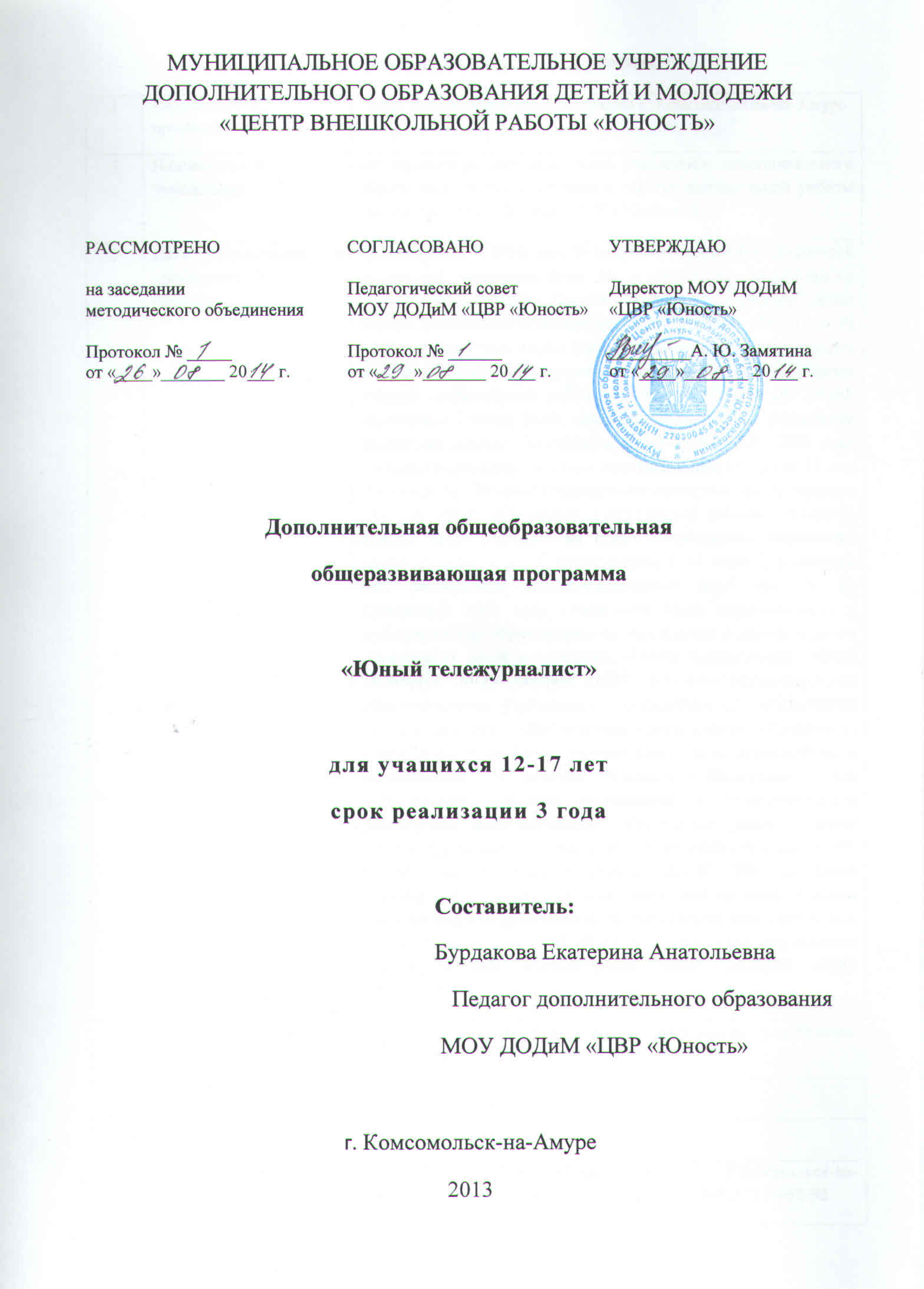 Информационная карта программы1Ведомственная принадлежностьОтдел образования  администрации г. Комсомольска-на-Амуре2Наименование учреждениямуниципальное образовательное учреждение дополнительного образования детей и молодежи «Центр внешкольной работы «Юность» (МОУ ДОДиМ «ЦВР «Юность»)3Дата образования и организационно-правовая формаГод создания – 1988, как 16 подростковых клубов различной кружковой направленности на жилмассивах Центрального округа. На основании Постановления главы администрации города Комсомольска-на-Амуре от 18 декабря 1997 года № 1045 подростковые клубы были объединены в муниципальное образовательное учреждение дополнительного образования «Центр внешкольной работы «Юность» (МОУ ДО «ЦВР «Юность»). Центру было передано в оперативное управление здание по адресу: Вокзальная, д. 80 корп. 3.В 2006 году согласно распоряжения главы администрации города от 31 мая 2006 года № 1265-ра «О закреплении нежилого здания детского сада за МОУ ДО «Центр внешкольной работы «Юность» Центру было передано на праве оперативного управления здание по адресу: ул. Комсомольская, д. 34 корп. 2, в котором был расположен военно-технический клуб им. А. В. Суворова.В 2009 году учреждение было переименовано в муниципальное образовательное учреждение дополнительного образования детей и молодежи «Центр внешкольной работы «Юность» (МОУ ДОДиМ «ЦВР «Юность»).Муниципальное образовательное учреждение  дополнительного образования детей и молодежи «Центр внешкольной работы «Юность» г. Комсомольска–на–Амуре осуществляет свою деятельность в соответствии  с Законом Российской Федерации  «Об  образовании». Типовым положением об образовательном учреждении дополнительного образования детей, Уставом МОУ ДОДиМ «ЦВР «Юность» от  28. 06.2002г. № 27.22. и 895. Конвенцией о правах ребенка, КЗОТ РФ, всеобщей декларацией о правах человека, лицензией на право ведения образовательной деятельности по реализации дополнительных образовательных услуг № 886от 21.02.2012 года, нормативно-организационной документацией МОУ ДОДиМ «ЦВР «Юность».4Адрес учреждения681035, г.Комсомольск-на-Амуре, ул. Вокзальная, дом 80 корп. 3, тел. 8(4217) 59-52-95.5ФИО  ПОХромых Екатерина Анатольевна6ОбразованиеВысшее педагогическое7Место работыМОУ ДОДиМ «ЦВР «Юность», 681035, г.Комсомольск-на-Амуре, ул. Вокзальная, дом 80 корп. 3, тел. 8(4217) 59-52-958ДолжностьПедагог дополнительного образования9Педагогический стаж4 года10Контактные телефонырабочий  телефон: 8(4217) 59-52-9511Полное название образовательной программы Дополнительная общеобразовательная общеразвивающая программа «Юный тележурналист»12Направление, Специализация программыНаучно-техническое направлениеПрограмма ориентируется на получение обучающимися знаний и навыков в различных профессиональных направлениях (журналистика ТВ, съемка и монтаж видеосюжетов, работа редактора и т.д.), объединенных общей направленностью на создание телевизионного продукта.13Модификация программыПрограмма научно-технического направления является модифицированной на основе:- рабочей программы по курсу «Основы тележурналистики» Томского государственного университета (факультет «Журналистики»), - авторской программы  «Профессионально-ориентированная программа курса телевизионной журналистики» Степаненко И.А. (Программу реализует ДЮЦ "Орион" г. Новокузнецк с 2001 года). 14Цель программы- Формирование творческой личности с активной гражданской позицией через обучение основам телевизионной журналистики15Задачи программыОбразовательные: 
1. Дать основные понятия о профессии журналиста вообще и телевизионного журналиста в частности.  
2. Научить оперативно, собирать полную информацию и обрабатывать ее.  
3. Освоить правила грамотного оформления сценария.  
4. Научить рассуждать в устной и письменной форме, читать текст, как в кадре, так и за кадром. Развивающие: 
1. Развитие интеллектуальных и коммуникативных способностей личности.  
2. Расширение общего кругозора.  
3. Развить способность самостоятельно определять свои позиции, способности принимать решения в ситуациях морального выбора и нести ответственность за эти решения.  
 Воспитательные: 
1. Воспитать детей в духе общечеловеческих ценностей.  
2. Воспитать интерес к творческой и исследовательской деятельности в сфере журналистики.  16Срок реализации3 года.  1 год обучения – 12-15 чел. (148 ч. – 2 раза в неделю по 2 учебных часа). 2 год обучения – 12-15 чел. (148 ч. – 2 раза в неделю по 2 учебных часа). 3 год обучения – 12-15 чел. (148 ч. – 2 раза в неделю по 2 учебных часа).17Место проведения МОУ ДОДиМ «ЦВР «Юность»18Возраст участников 12-17лет19Контингент уч-сяучащиеся школ Центрального  округа. 20Краткое содержание программыПедагогическая целесообразность и новизна предлагаемой программы заключаются в одновременном достижении двух важнейших целей: профориентация и формирование допрофессиональных навыков такой актуальной современной профессии, как телерепортер, а так же воспитание гармонически развитой, активной творческой личности. Приобретение умений и навыков в определенной области (в данном случае в области тележурналистики) позволяет удовлетворить желание человека быть социально  востребованным. Такой подход способен содействовать формированию развитой личности, способной занять активную жизненную позицию.Первой отличительной особенностью программы является комплексный подход к занятиям: обучающиеся получают знания и навыки в различных профессиональных направлениях (журналистика ТВ, съемка и монтаж видеосюжетов, работа редактора и т.д.), объединенных общей направленностью на создание телевизионного продукта.Другая особенность программы заключается в преобладании практического компонента. Занимаясь по данной программе, обучающиеся имеют возможность применять полученные знания на практике, участвуя, под руководством педагога, в создании телевизионных сюжетов и программ. 21История осуществления реализации программы-22Прогнозирование возможных (ожидаемых) позитивных результатов.Образовательный результат программы выражается в овладении ребенком набора индивидуальных качеств, профессиональных знаний, умений и навыков: способность к активному сотрудничеству в любом виде деятельности; умение ясно выражать свои мысли и общаться с собеседниками и партнерами; навыки самостоятельной постановки и решения нестандартных творческих задач; умение ориентироваться в нестандартной ситуации; владение основами тележурналистики; владение основами операторского мастерства; владение основами нелинейного видеомонтажа. 23Прогнозирование возможных негативных результатов.Личностные особенности каждого (характер), конкуренция, низкая мотивация.24Прогнозирование коррекции возможных негативных результатов 1.Работа в малых группах. 2.Соблюдение СанПинов. 3.Соблюдение питьевого режима.4.Индивидуальная работа.